РЕШЕНИЕ«20» января 2014 г.                                                                               № 1/1 г. ТулунО проведении дня молодого избирателяВ целях повышения уровня правовой культуры и информированности молодых избирателей о выборах и референдумах, в соответствии с постановлением избирательной комиссии Иркутской области от 16 января 2014 года № 39/558 «О проведении дня молодого избирателя», Тулунская районная территориальная избирательная комиссияРЕШИЛА:1. Провести с 3 по 28 февраля 2014 года на территории Тулунского муниципального района День молодого избирателя.2. Утвердить перечень мероприятий ко Дню молодого избирателя (прилагается).3. Обеспечить размещение информации о проводимых мероприятиях на страничке ТИК официального сайта администрации Тулунского муниципального района.4. Предоставить до 3 марта 2014 года в Избирательную комиссию Иркутской области информацию о проведенных мероприятиях на территории Тулунского муниципального района.5. Возложить контроль за выполнением настоящего решения на председателя ТИК Л.В. Беляевскую. 6. Разместить настоящее решение на страничке ТИК официального сайта администрации Тулунского муниципального района.Председатель                               Л.В. БеляевскаяСекретарь                                     Т.А. ШагаеваПриложениеУтвержден Решением Тулунской районной ТИКот 20 января 2014 года № 1/1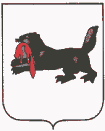 ИРКУТСКАЯ  ОБЛАСТЬТУЛУНСКАЯ РАЙОННАЯТЕРРИТОРИАЛЬНАЯ ИЗБИРАТЕЛЬНАЯ КОМИССИЯ№п/пНаименование мероприятияВремя 
и местопроведенияКатегория 
и количество участниковОрганизаторы мероприятия12345Классный час «Сегодня - в школу, завтра – на выборы»5, 12, 19 февраля 2014 г.Тулунский районУчащиеся старших классов (60 чел)Тулунская районная ТИК, управление образования Тулунского районаФотовыставка «Выборы в моем районе»3-28 февраля 2014 г.г. Тулун (помещение ТИК)Молодые избиратели Тулунская районная ТИКВыставка - информация «Выборы – право или обязанность»3 – 28 февраля 2014 г. Тулунский районПосетители библиотекТулунская районная ТИК, «МЦБ им. Виноградова» Тулунского района, библиотеки сельских поселенийНаграждение участников интернет-викторины «Знаешь ли ты избирательное право»3 февраля 2014 г.Учащиеся Булюшкинской и Афанасьевской СОШТулунская районная ТИК, управление образованияЭкскурсия школьников в Тулунскую районную ТИК с прослушиванием лекция «Хорошо ли я знаю свое избирательное право»27 февраля 2014 г.г. ТулунУчащиеся школТулунская районная ТИККонсультации по вопросам избирательного права3 – 23 февраля 2014 г.Тулунская районная ТИКВикторина «Я – избиратель»25 февраля 2014 г., с. Азей Тулунского районаСтаршие классыАзейская сельская библиотекаВикторина «Имею право»18 февраля 2014 г., с. Гуран Тулунского районаСтаршие классыГуранская сельская библиотека